附件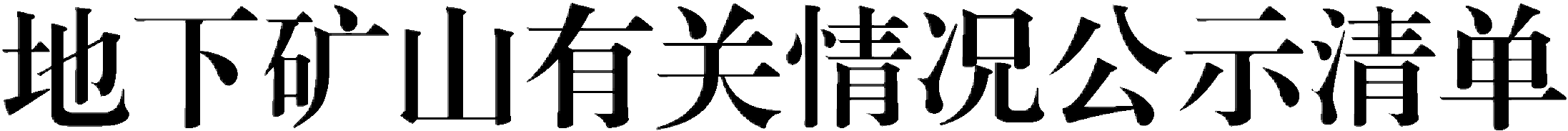 填表单位：河源应急管理局	填表人：朱素芬	联系方式：0762-3379069注：1.开采深度是指矿山井口到最低作业水平深度，不是井口或井底标高。2.生产状况是指正常基建、正常生产、停产、停建等。3.日常安全监管主体是指省、市、县中负责直接监管矿山安全的责任部门。4.矿山名称、地址、日常安全监管主体必须公告，其他公告内容可视本地实际情况确定。地区地区地区矿山名称地址设计生产能力（万吨/年）开采矿种最大开采深度（米）开拓方式最大单班下井作业人数（人）主要负责人生产状况日常安全监管主体备注省市县矿山名称地址设计生产能力（万吨/年）开采矿种最大开采深度（米）开拓方式最大单班下井作业人数（人）主要负责人生产状况日常安全监管主体备注广东河源东源东源县鸿发矿业有限公司大中山铁锡矿东源县半江镇茅岭村5铁矿225米巷道20周胜武停建东源县应急管理局广东河源东源东源县坚基矿业有限公司东源县涧头镇新中村30铁矿240米平硐/张业奎停产东源县应急管理局广东河源和平和平县灵星矿业有限公司浰源镇金山堂萤石矿和平县浰源镇              黄田村金山堂6萤石           280米斜井8程淑智正常生产和平县应急管理局广东河源和平河源市康博通瓷艺实业有限公司下井陶瓷用石英斑岩矿和平县大坝镇下井8陶瓷土600米平硐3伦钦成正常生产和平县应急管理局广东河源紫金广东天高矿业股份有限公司宝山铁矿（下告矿区）义容镇下告村120铁矿481米
竖井+斜坡道36李强正常生产紫金县应急管理局广东河源紫金广东天高矿业股份有限公司宝山铁矿（宝山矿区）义容镇宝山村15铁矿290米
竖井+斜坡道13李强基建紫金县应急管理局广东河源紫金紫金县苏区镇黄布志良瓷土有限公司紫金县苏区镇黄布村5钠长石262米竖井10罗思林停产紫金县应急管理局广东河源紫金河源市万丰矿业开发有限公司紫金县苏区镇黄布村5钠长石250米斜井10蔡霞停产紫金县应急管理局广东河源连平连平县珠江矿业有限公司锯板坑钨锡多金属矿连平县內莞镇九连高湖村15钨矿、铜矿、锡矿205米平硐-盲竖井50王兰根正常生产连平县应急管理局广东河源连平广东省连平县大尖山铅锌矿连平县大尖山矿区7.5铅锌矿290米盲斜井28罗世涛正常生产连平县应急管理局